Čtenářská ligaFakt hustý týpciJan Kaplický* 18. 4. 1937 - † 14. 1. 2009Architekt a vizionář moderní architekturyJan Kaplický vystudoval v Praze Vysokou školu uměleckoprůmyslovou. V roce 1968 emigroval do Anglie. Je představitelem tzv. high-tech architektury, koncem 70. let založil dodnes fungující architektonické studio Future Systems. Spolupracoval mimo jiné se známou architektkou Evou Jiřičnou.V Praze na Letné měla být podle jeho návrhu postavena nová Národní knihovna, nazývaná také „chobotnice“ nebo „blob“. Původně byla její stavba schválena, ale bohužel z více důvodů k tomu nikdy nedošlo. 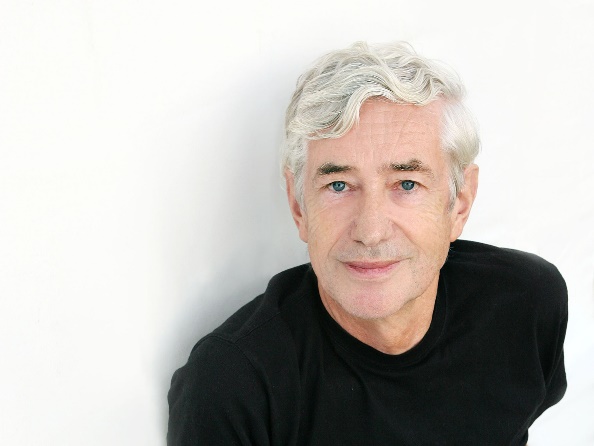 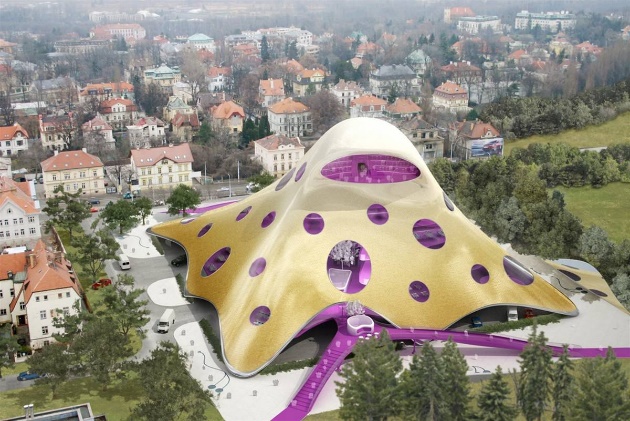            Jan Kaplický                                        Národní knihovna zvaná „chobotnice“Bonusový úkol: Co všechno by podle vás mělo být v ideální knihovně? Napište nebo nakreslete, co by v takové knihovně rozhodně nemělo chybět, co všechno by měla nabízet, aby opravdu byla ideální podle vašich představ. Nebojte se fantazírovat, to k tvoření neodmyslitelně patří.Jan Kaplický a některé zrealizované stavby jeho architektonického studia Future Systems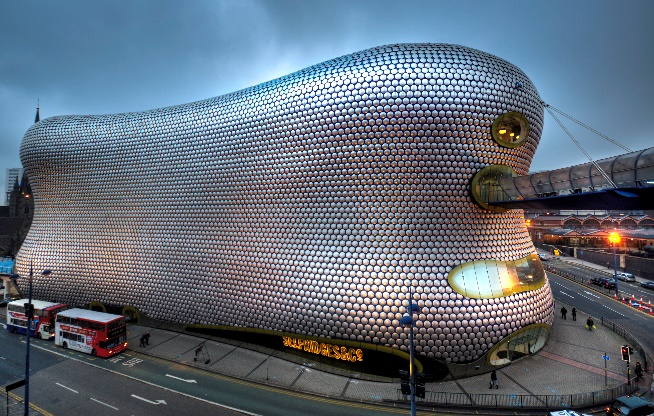 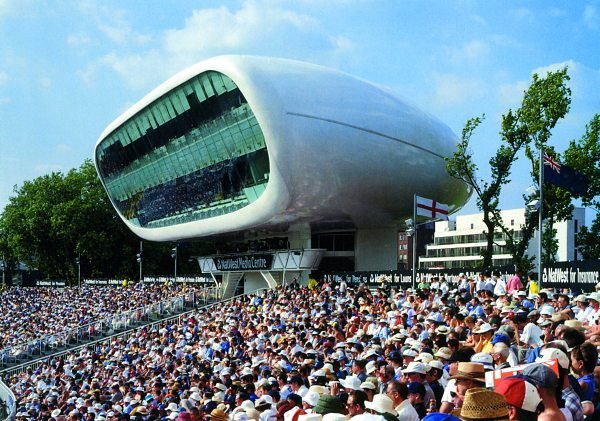 Obchodní dům v Birminghamu                   Media centrum na kriketovém stadionu v Londýně  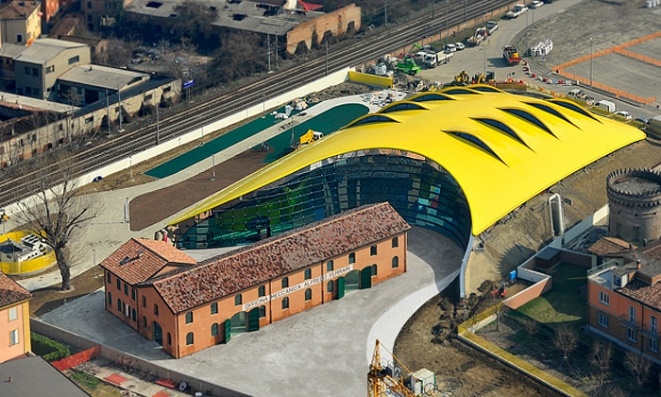 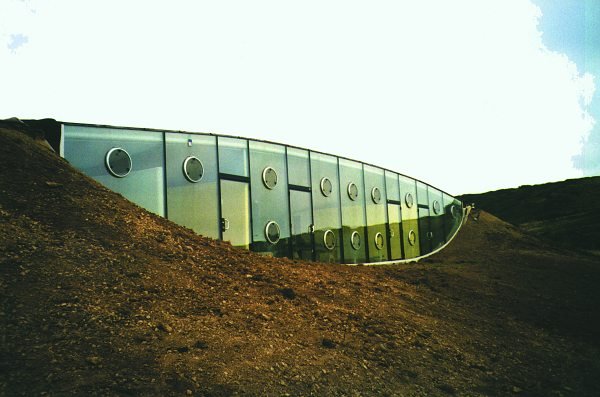 Ferrari muzeum v Modeně v Itálii                      Dům ve Walesu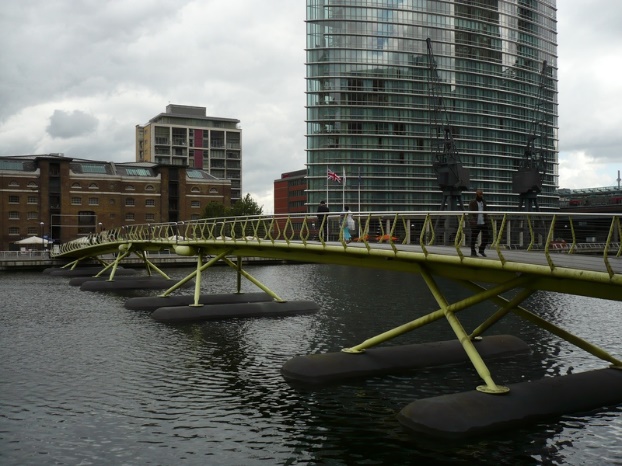 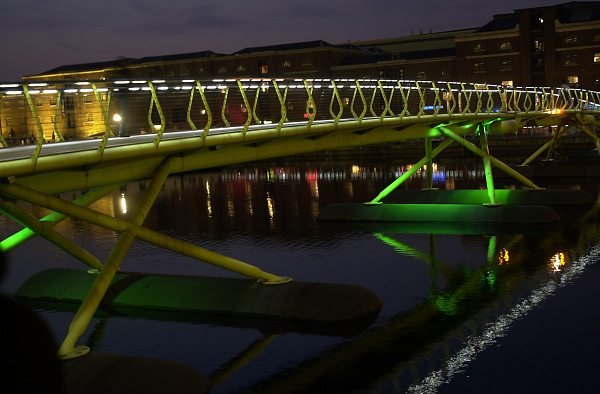 Pontonový most v Londýně     